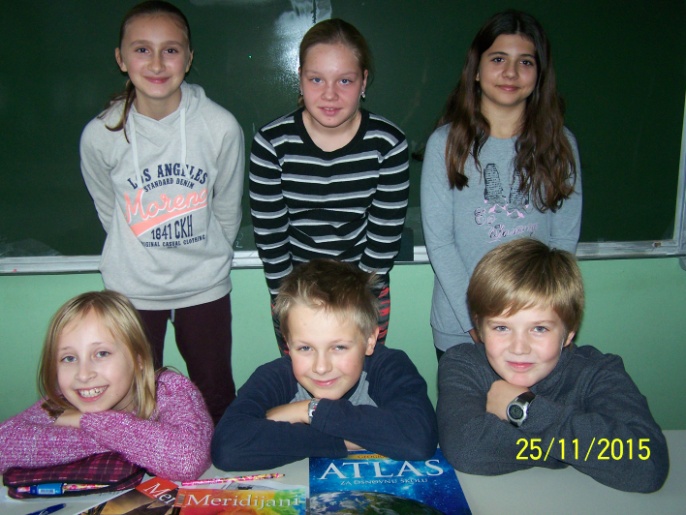 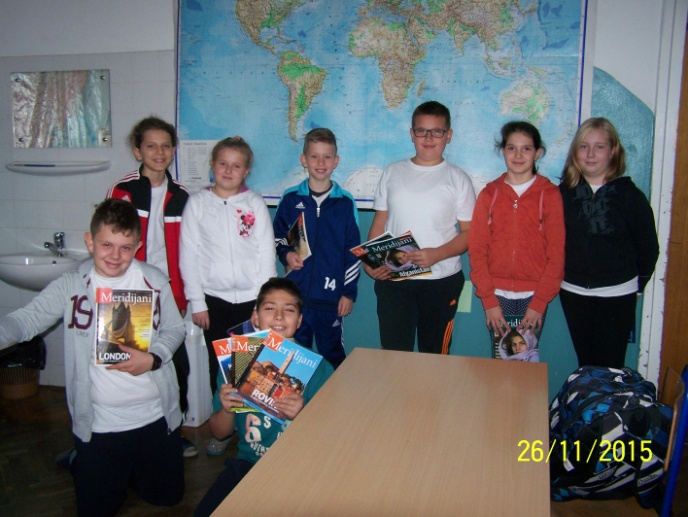 Dora Pavlović, Dinko Majerus, Dorian Tarle,                       Vanja Setinšek, Lovro Lokotar,  Dunja Međurečan, Ema                       Anja Smolak,  Tea Geci, Ivana Marković (stoje)                  Pintarić, Luka Petak, Hana Šijak i Eva Petrović    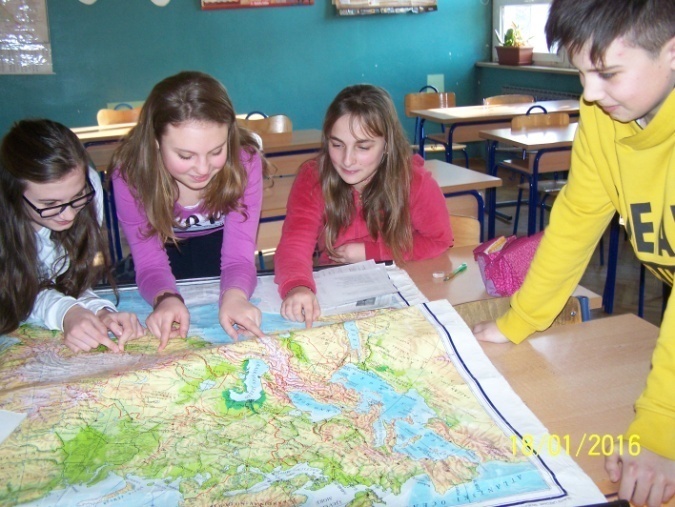 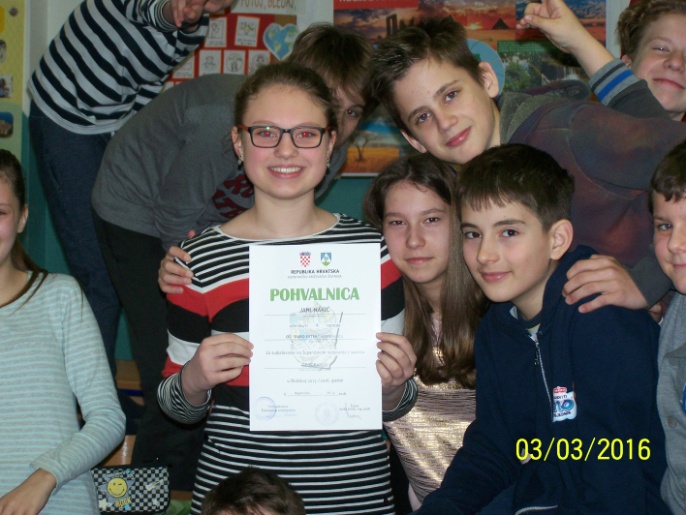 Patricija Bačani, Jana Nakić, Anja Matovina, Ivan            JANA NAKIĆ, 6. razredBuhić - 6. razred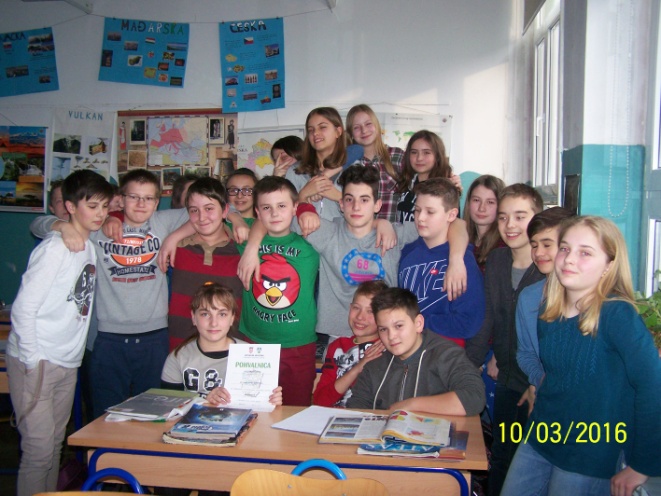 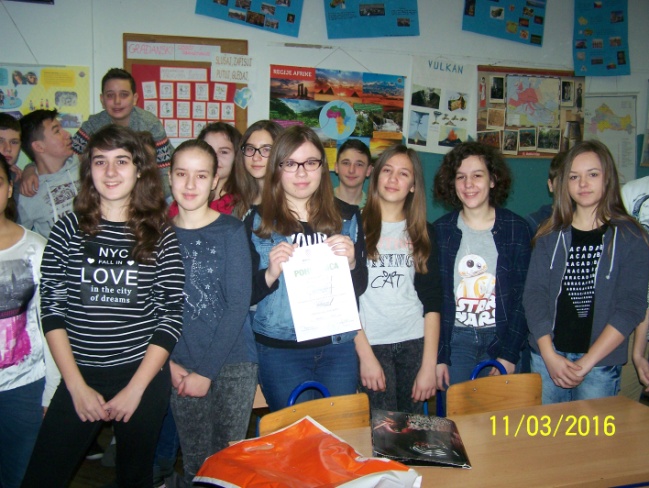 Anja Matovina , 6. razred                                                                 Marta Kunštić, 7. razred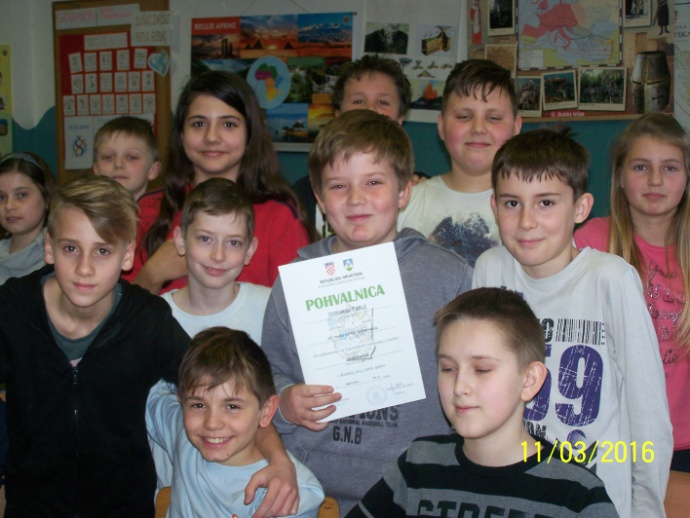 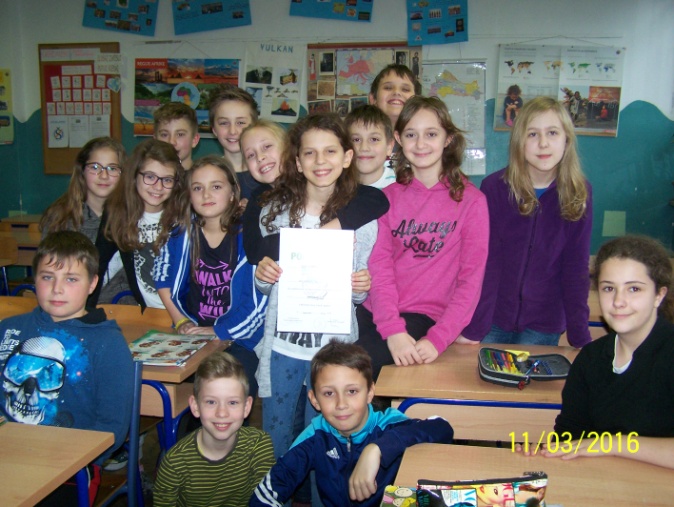 DORIAN TARLE, 5. razred                                                                       DUNJA MEĐUREČAN, 5. razred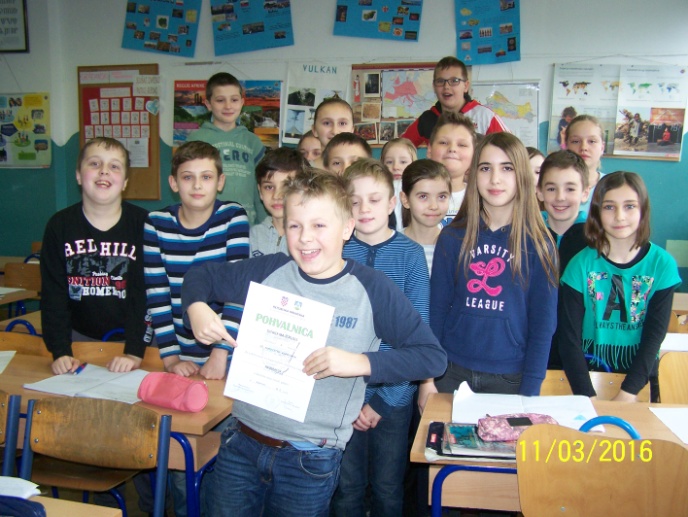 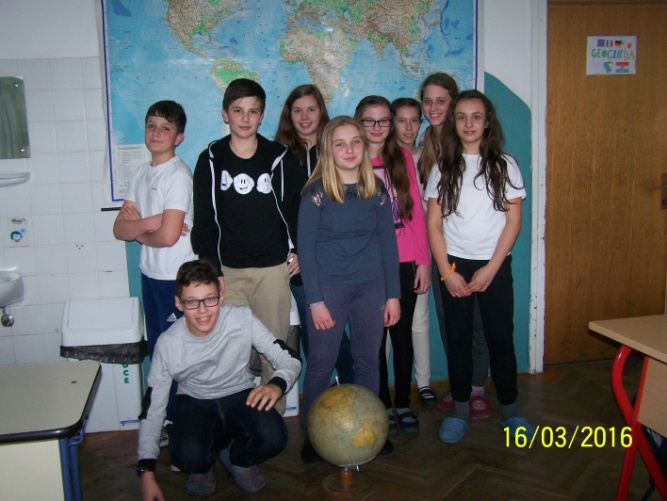 DINKO MAJERUS , 5. razred                                            Borna Kovačić (čuči), Ivan Slobođanac, Ivan Buhić,                                                                                             Andrea Stapar, Patricija Jagarinec, Patricija                                                                                                  Bačani, Sara Forjan, Sara Božić, Mia Zagrajski-6. r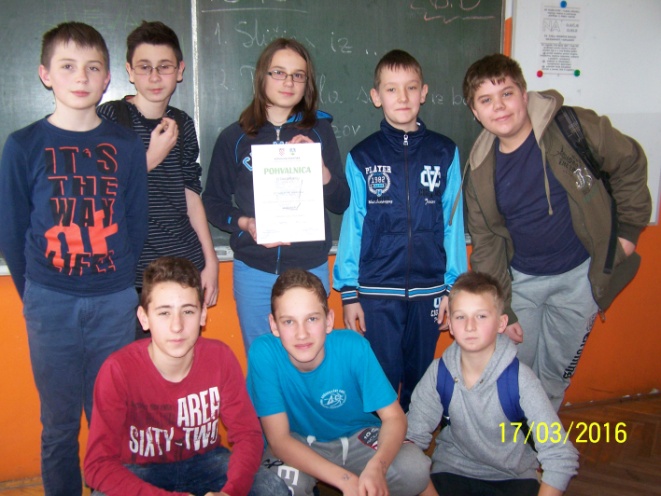 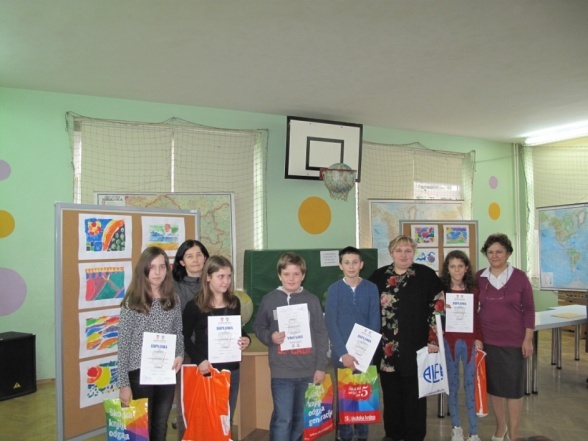 PETAR GRUBIĆ, 6. razred                                               Nagrađeni na Županijskom natjecanju s prof.                                                                                               Dubravkom Vajdić Kolarić             